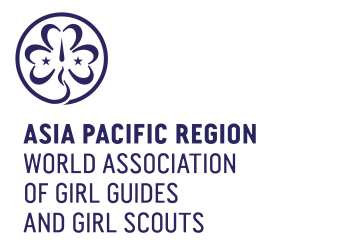  ASIA PACIFIC REGION APPRECIATION AWARDSNomination Form (Staff) This form must be completed and returned by June 30, 2019 to the Regional Committee of WAGGGS Asia Pacific Region. Please send it to Chelsea Teodoro, Regional Administrator for Asia Pacific Region, at Chelsea.Teodoro@wagggs.org. Please also put in cc Grace Tam, Head of Asia Pacific Region, Grace.Tam@wagggs.org, and Rupa Gautam, Relationship Manager for Asia Pacific Region, Rupa.Gautam@wagggs.org.GENERAL INFORMATION2. CONTRIBUTIONS2.1. Please list instances when he/she has demonstrated quality and exemplary leadership, took the extra mile, and made an outstanding contribution as a staff and had consistent high rating in the duration of their service. For example:Driven a significant project which had supported in strengthening organisational capacityLead innovation in the work which enabled the MO to grow in quality or quantityVolunteered beyond call of dutyand etc. 3. ENDORSEMENT BY CHIEF COMMISSIONER (OR EQUIVALENT) OF NOMINATING MEMBER ORGANISATION4 . PRIVACY NOTICEPrivacy Notice: WAGGGS will use the information regarding the contacts of the MOs that you provided in accordance with applicable data protection laws to keep track of the leadership of the MO and main contact points. WAGGGS is registered as a data controller with the UK Information Commissioner’s Office under registration number Z092177. For further information about how we use personal information see our Privacy Policy – available at www.wagggs.org/en/privacy-cookies/.1.1. Name of Nominee: 1.2. Please briefly state how the nominee is connected to you. (Maximum of 200 words.) 1.3 How long has he/she rendered service to your member organisation? Contribution and YearHow their contribution impacted your organization2.2 Please describe your performance evaluation for your staff. 2.3. State the performance evaluation of the nominee within five years prior to the nomination.3.1. Name of Chief Commissioner or equivalent: 3.1. Signature of Chief Commissioner or equivalent: 3.2. Member Organisation: 3.3. Contact details: E-mail address: Mobile phone: 3.4. Date: 